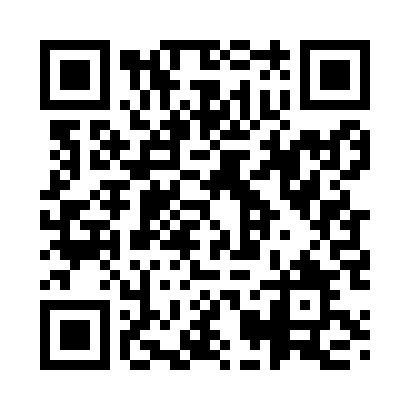 Prayer times for Mullewa, AustraliaWed 1 May 2024 - Fri 31 May 2024High Latitude Method: NonePrayer Calculation Method: Muslim World LeagueAsar Calculation Method: ShafiPrayer times provided by https://www.salahtimes.comDateDayFajrSunriseDhuhrAsrMaghribIsha1Wed5:256:4512:153:225:457:002Thu5:256:4612:153:225:447:003Fri5:266:4612:153:215:436:594Sat5:266:4712:153:205:426:585Sun5:276:4712:153:205:426:586Mon5:276:4812:153:195:416:577Tue5:286:4912:153:195:406:568Wed5:286:4912:143:185:406:569Thu5:296:5012:143:185:396:5510Fri5:296:5012:143:175:386:5511Sat5:306:5112:143:175:386:5412Sun5:306:5112:143:165:376:5413Mon5:316:5212:143:165:366:5314Tue5:316:5312:143:155:366:5315Wed5:326:5312:143:155:356:5216Thu5:326:5412:143:145:356:5217Fri5:336:5412:143:145:346:5118Sat5:336:5512:143:135:346:5119Sun5:336:5612:153:135:336:5120Mon5:346:5612:153:135:336:5021Tue5:346:5712:153:125:326:5022Wed5:356:5712:153:125:326:5023Thu5:356:5812:153:125:316:4924Fri5:366:5812:153:115:316:4925Sat5:366:5912:153:115:316:4926Sun5:377:0012:153:115:306:4927Mon5:377:0012:153:115:306:4828Tue5:387:0112:153:105:306:4829Wed5:387:0112:153:105:306:4830Thu5:387:0212:163:105:296:4831Fri5:397:0212:163:105:296:48